Во исполнение требований п. 7 ч. 1 ст. 8, п. 11 ст. 55.24 Градостроительного кодекса Российской Федерации, руководствуясь Уставом Новочелны-Сюрбеевского сельского поселения Комсомольского района Чувашской Республики, Собрание депутатов Новочелны-Сюрбеевского сельского поселения Комсомольского района р е ш и л о:	1. Состав комиссии по  проведению осмотра зданий, сооружений в целях оценки их технического состояния и надлежащего технического обслуживания, утвержденный решением Собрания депутатов Новочелны-Сюрбеевского сельского поселения от 23.04.2019г. № 3/88 «Об утверждении порядка проведения осмотра зданий, сооружений в целях оценки их технического состояния и надлежащего технического обслуживания» (Приложение № 1) изложить в новой редакции согласно приложению к настоящему решению.          2. Настоящее решение вступает в силу после его официального опубликования  в  информационном бюллетене 	«Вестник Новочелны-Сюрбеевского сельского поселения Комсомольского района» и подлежит размещению на официальном сайте администрации Новочелны-Сюрбеевского сельского поселения.Председатель Собрания депутатовНовочелны-Сюрбеевскогосельского поселения                                                       Н.В.ИльинаГлава сельского поселения                                        	А.Т.Орешкин Приложение к решению Собрания депутатовНовочелны-Сюрбеевского сельского поселенияКомсомольского районаот 22.12.2020г.  № 6/25СОСТАВКомиссии по проведению осмотра зданий, сооружений в целях оценки их технического состояния и надлежащего технического обслуживания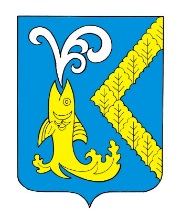 О внесении изменений в решение Собрания депутатов Новочелны-Сюрбеевского сельского поселения от 23.04.2019г. № 3/88 «Об утверждении порядка проведения осмотра зданий, сооружений в целях оценки их технического состояния и надлежащего технического обслуживания»Председатель комиссии      Орешкин А.Т.глава Новочелны-Сюрбеевского сельского поселенияСекретарь комиссии      Казакова Е.А.ведущий специалист-эксперт Новочелны-Сюрбеевского сельского поселенияЧлены комиссииИванов А.С.главный специалист-эксперт Новочелны-Сюрбеевского сельского поселенияХораськина А.В.главный специалист-эксперт отдела сельского хозяйства, экономики, имущественных и земельных отношений администрации  Комсомольского района (по согласованию).Долгова Т.Н.ведущий специалист-эксперт отдела капитального строительства и жилищно-коммунального хозяйства администрации  Комсомольского района (по согласованию).